Week 30(Mar.9-Mar. 12)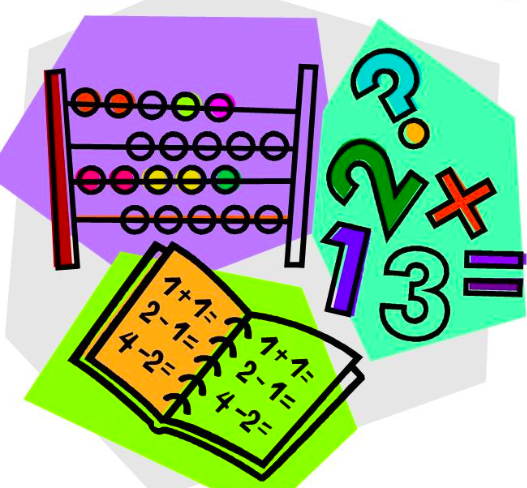 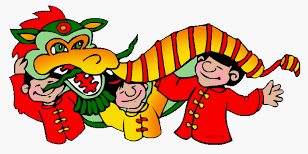 Pinyin: w, zhi, chi, shi, ri, zi, ci, si, yi, wu, yu, ye, yue, yun, yuan, yin, ying, Text 5-1 Cultural comparison,  picture walk, reading comprehension  Mon. Mar.9 Review: Math fact fluency review, New Content: Lesson 3 Compare rectangles with the same perimeter /Area Tue. Mar.10Review: Math fact fluency review, New Content: Lesson 4:  Find Area by decamping into rectangles Wed.Mar. 11 Review: Math fact fluency reviewNew Content: Lesson 5: Solve perimeter and Area problemsThur. Mar.12Review  and Test 